Контрольная работа № 4 по теме "Строение атома и атомного ядра"Тип урока: повторительно-обобщающий. Цели урока: обобщить и систематизировать знания по теме “Строение атома и атомного ядра. Использование энергии атомных ядер”, подготовить учащихся к тематическому оцениванию знаний. Задачи урока:Закрепить навыки работы со справочной литературой. Проверить знания учащихся на основе выполнения работ тренирующего типа, индивидуальной работы с тестовыми заданиями. Воспитание чувства патриотизма по отношению к своей стране. Развивать интерес к предмету; Воспитывать в детях стремление к овладению знаниями, к поиску интересных фактов. Учебно-наглядный комплекс:Презентация в Microsoft Power Point. (Приложение 1)Справочные таблицы “Относительная атомная масса некоторых изотопов, а. е. м. ”, “Периодическая таблица химических элементов Д. И. Менделеева”. Компьютер, экран, мультимедиапроектор. Электронное издание – 1С: Физика, 7-11 классы из серии “Библиотека наглядных пособий”Раздаточный дидактический материал (тестовые задания) для учащихся. Структура урока. Организационный момент. Мотивационная основа урока. Повторение темы “Строение атома и атомного ядра. Использование энергии атомных ядер” с помощью презентационного материала. Тематическое тестирование. Подведение итогов, оценки за урок. Домашнее задание. Ход урока1. Слайд (организационный момент. )- Здравствуйте! Тема урока на экране. Давайте запишем ее в тетрадь. - Цели: повторение и систематизация знаний. - Девиз: через общение развивается человек. 2. Слайд - Три мешка. Мешки символизируют ваши знания, точнее багаж знаний по изученной теме. Какой мешок ваш – определит сегодняшний урок. 3. Слайд - Атом покорен, НО цивилизация подугрозой.Прав ли был Прометей, давший людям огонь?Мир рванулся вперед, мир сорвался с пружин,Из прекрасного лебедя вырос дракон, Из запретной бутылки был выпущен джин. - Человечество сделало главный вывод: в третьей мировой войне не будет победителей, не будет и побежденных. Хиросима и Нагасаки навсегда запомнят те черные дни и тяжелые последствия неизвестной болезни. Память о них будет передаваться из поколение в поколение. 4. Слайд – Беккерель. - Давайте вспомним, какие научные открытия привели человечество к этой страшной трагедии?- Кто этот человек и какое открытие принадлежит ему? (Беккерель открыл явление радиоактивности)- Что такое радиоактивность? (самопроизвольное излучение)- Как ему удалось обнаружить это явление? (ответ учащихся)- Какие исследования проводил с радиоактивными препаратами на себе? (ответ учащихся)5. Слайд – Кюри. - Чем прославили себя эти люди? (ответ учащихся)- Какой химический элемент открыла мари Склодовская-Кюри? Почему так назвала? (ответ учащихся и проверка с помощью презентации (Приложение1))- Почему радий называют лучистым? (ответ учащихся)- Где наблюдали его свечение супруги Кюри? (ответ учащихся)6. Слайд - Радиоактивность – как доказательство сложного строения атома. - Почему радиоактивность доказывает, что атом имеет сложное строение? (ответ учащихся)- Какую структуру имеет радиоактивное излучение? (ответ учащихся)- - излучение? Почему отклонение слабое? (ответ учащихся)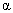 - – излучение? Почему сильное отклонение? (ответ учащихся)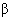 - – излучение? (ответ учащихся)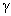 - Из какой части атома берутся эти частицы? (ответ учащихся)- Итак, что такое радиоактивность? (ответ учащихся)7. Слайд – Строение атома. - Кто впервые заговорил об атомарном строении вещества? (ответ учащихся)- Первая модель атома имеет историческое название? Почему? (ответ учащихся)- Вскоре появилась еще одна модель? Ее название?Как устроен атом? (ответ учащихся)- Ядро – это уже неделимая часть или нет? (ответ учащихся)8. Слайд - Резерфорд. - Кем была предложена планетарная модель атома? (ответ учащихся)- Принципиальная схема опыта Резерфорда? (ответ учащихся)- Объяснение результатов опыта. (ответ учащихся)9. Слайд - Строение атомного ядра. - Какие частицы входят в состав ядра? (ответ учащихся)- Как звали человека, открывшего нейтрон? Кто еще стоял на пороге открытия этой частицы? (Резерфорд предполагал, Ирен и Фредерик Жолио-Кюри)- На доске запишите условное обозначение протона, нейтрона и электрона. - Масса протона и нейтрона, что о них скажете. (ответ учащихся)- Почему масса электрона не учитывается и приравнивается к нулю? (ответ учащихся)- На слайде -?Х-? (ответ учащихся)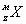 - Z-?(!) Какие характеристики химического элемента скрывает эта буква? (ответ учащихся) Проверим - Строение атома- М-? (!) В этой букве какие параметры спрятаны? Что можно определить? (ответ учащихся)Проверим - Строение атома-Воспользуемся для работы таблицей Менделеева,тетрадью и интерактивной моделью (экран). (С места проговариваем характеристики химического элемента, затем проверяем на экране. Работа учащихся). 10. Слайд – Радиоактивные превращения. - Итак, радиоактивность – это самопроизвольное излучение атомов, НО что еще происходит? (меняется состав ядра и появляется новый хим. элемент)- Задолго до открытия атома об этом заговорил Фредерик Содди. Им были сформулированы правила? О чем? (ответ учащихся)- Значит, они называются – правило смещения. - Для –распада какие изменения? (ответ учащихся). Проверяем- приложение 1- Для –распада? (ответ учащихся). Проверяем- приложение 1- А –распад вносит какие-нибудь изменения? (ответ учащихся)- В тетради и на доске применим правила смещения(работа учащихся у доски): Задача 1: Уран 92, 235 подвергается альфа распаду,какой хим. элемент образуется. (+)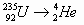 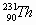 Задача 2: Кислород 8, 17 - распадается, определите получившийся элемент. (+)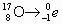 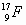 - При написании ядерных реакций, о каких законах следует помнить. (ответ учащихся)11. Слайд - Изотопы. - Дайте определение изотопов? (ответ учащихся)- Еще раз , что у изотопов одинаковое? (ответ учащихся)- Что у изотопов разное? (ответ учащихся)- С помощью чего можно получить изотопы искусственные?(ядерные реакции. )- У истоков искусственных изотопов находились Ирен и Фредерик Жолио-Кюри. - Продолжите реакции (работа у доски):? ?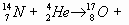 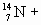 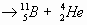 ? ? Не забывайте проверять законы!!! 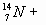 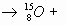 12. Слайд - Методы регистрации частиц. - Счетчик Гейгера- Мюллера. Устройство? Принцип его работы? Какое физическое явление происходит внутри трубки? (ответ учащихся)- Камера Вильсона. Как устроена? Принцип работы?использование, какого физического явления используется? (ответ учащихся)13. Слайд – Жизнь без “старости”. - Я – отвечаю на ваш вопрос: “ Сколько живут радиоактивные вещества? Теряют ли они свою радиоактивную силу?- Т – период полураспада!!! (модель включить -Период полураспада)- Например, уран примерно 1600 лет. Еще пример: среди радиоактивных загрязнений,вызванных аварией на Чернобыльской АЭС, наиболее опасными являются долгоживущие продукты деления, такие, как стронций-90 и цезий-137. Период полураспада - 28 лет, - 30лет. 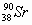 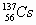 14. Слайд – Деление атомного ядра. - Внутри атомного ядра находятся разные частицы-протоны и нейтроны. Почему ядро остается стабильным, т. е. не распадается, для этого есть весомые причины (протоны, одноименно заряженные)? (ответ учащихся)- Какие еще силы присутствуют внутри ядра? (ответ учащихся)- Масса осколков и масса ядра, по закону сохранения массового числа должны быть равные.На самом деле как все обстоит? (ответ учащихся)- ?m когда о ней говорим еще? В чем измеряется масса? Где ее можно найти? (ответ учащихся)- В результате любой ядерной реакции возникает дефект масс. Какие последствия разницы в массе? (ЭНЕРГИЯ) (ответ учащихся)- Как определите, выделяется или поглощается энергия? (ответ учащихся)- Рассмотрим Задачу: определите, выделяется или поглощается энергия в результате ядерной реакции. Найдите ее. (ответ учащихся, работа у доски)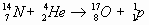 m1= m(N)+ m(Не)= 18,00567 а. е. м. m2= m(О) + m(р)= 18,00696 а. е. м. m= m1-m2 = -0, 00129 а. е. м. – энергии поглощается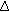 E=m·931МэВ=1,2 МэВ- Ганн и Штрассман деление ядер урана при проникновении нейтрона внутрь ядра. (ответ учащихся)- Почему нейтрон? (ответ учащихся)- Расскажите о механизме деления ядер,желательно изобразить на доске с пояснениями. (ответ учащихся)- Давайте теперь посмотрим, как это происходит? (включить видеозапись “Деление ядра” – электронное издание 1С: Школа. Физика, 7-11 классы. Библиотека наглядных пособий)15. Слайд - Цепная ядерная реакция. - Цепная ядерная реакция? (ответ учащихся)- Механизм цепной реакции на рисунке.Проанализируйте. (ответ учащихся)- В каких двух направлениях она может идти? (ответ учащихся) 16. Слайд - Неуправляемая ядерная реакция. - На фотографии изображен страшный гриб из радиоактивных веществ. Это следствие неуправляемой ядерной реакции. - Следующие фотографии представляют нашему взору предметы, в которых и происходит эта реакция – атомная и водородная бомбы. - На видеофрагменте взрыв атомной бомбы. 17. Слайд - Атомная энергетика. Перспектива атомной энергетики- Атом приручили и спрятали под толстым слоем бетона и свинца. Сегодня он используется только в мирных целях. - Итак, 2-е направление развитии цепной ядерной реакции – управляемая. - Что вы видите на слайде? (ядерный реактор)- Что это за устройство? Его определение? (ответ учащихся)- Желающие рассказать о скрытом от глаз человека процессе (ответ учащихся). - Термоядерный синтез. (рассказ учащихся с дополнениями учителя)18. Слайд - И. В. Курчатов. – рассказ учителя. Главная идея научной деятельности - физика атомного ядра 1923-1924 гг. - первое самостоятельное исследование радиоактивности снега Работа над реакцией, дающей нейтроны. (книга"Расщепление атомного ядра" (1935). Практические расчеты замедления нейтронов в ядерных реакторах. 1946г. – первый европейский реактор под руководством И. В. Курчатова в Обнинске.19. Слайд - Защита от радиации. - Условное обозначение. (показ на экране)- Основные источники радиации. - Как защитить себя от , , излучений. (подсказка на экране) (ответ учащихся)20. Слайд – Применение. Биологическое действие. (учащиеся с подготовленными сообщениями. )- А. Д. Сахаров. - Рассказ учителя. Да, пора эйфории безвозвратно ушла. На науке лежит преступленье,Но к ученым, повинным в создании зла,Постепенно приходит прозренье. Итак, всю тему повторили. Давайте вернемся к началу урока и сравним величину своего багажа(три мешка). Перед словами “старт”- даю обратный отсчет. Последняя тренировка – небольшой тест, который вы выполняете в рабочей тетради. Проверь себя! 22. Слайд – ответы к тестам- Проведем самопроверку. Вспомним слайд №2 (мешки знаний) и выставим себе оценку по объему мешка: (маленький) –“3”, (средний)–“4”, (большой) –“5”- На следующем уроке отсчет обратный закончится и будет дан старт к написанию контрольной работы.23. Слайд – последний. Спасибо за работу на уроке!Урок подошел к завершению, запишем домашнее задание. - Домашнее задание:с чувством, толком изучить записи в тетради по пройденной теме. До свидания.Урок окончен. 